# Project Name #[insert main aim of project and brief description of activity supported]It is funded by The National Lottery Community Fund and the European Social Fund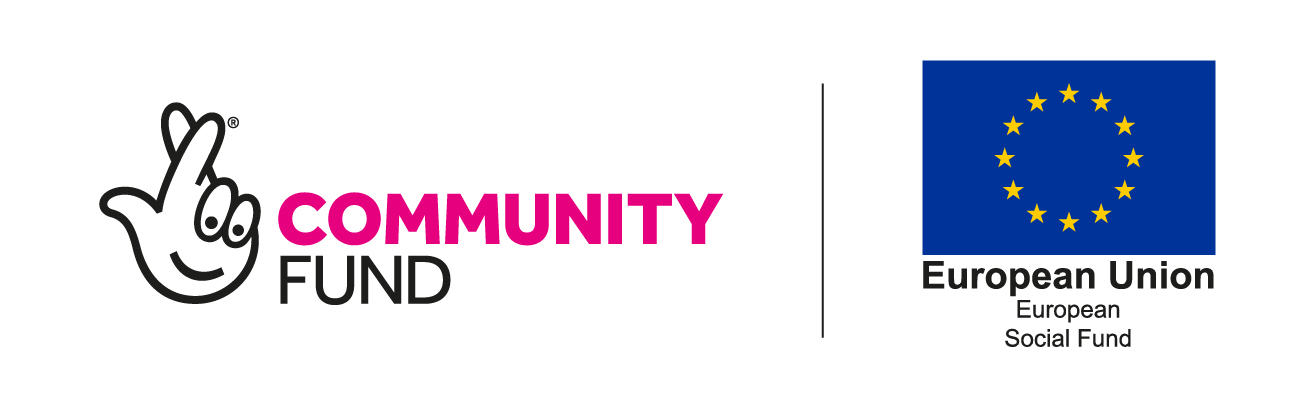 